
ΕΛΛΗΝΙΚΟ ΜΕΣΟΓΕΙΑΚΟ ΠΑΝΕΠΙΣΤΗΜΙΟ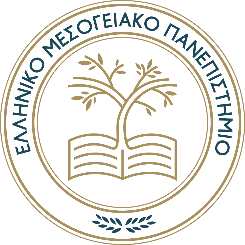 ΣΧΟΛΗ ΜΗΧΑΝΙΚΩΝ ΤΜΗΜΑ ΗΛΕΚΤΡΟΛΟΓΩΝ ΜΗΧΑΝΙΚΩΝΚΑΙ ΜΗΧΑΝΙΚΩΝ ΥΠΟΛΟΓΙΣΤΩΝΑΙΤΗΣΗΗράκλειο, …….-…..-2024ΠΡΟΣ Τον Διευθυντή Τομέα του Τμήματος Ηλεκτρολόγων Μηχανικών και Μηχανικών Υπολογιστών Παρακαλώ δεχτείτε την υποψηφιότητά μου για την εκλογική διαδικασία ανάδειξης εκπροσώπου ΕΤΕΠ στην Γενική Συνέλευση του Τομέα «Τηλεπικοινωνιών και Τεχνολογίας Πληροφορικής» του Τμήματος Ηλεκτρολόγων Μηχανικών και Μηχανικών Υπολογιστών της Σχολής Μηχανικών του Ελληνικού Μεσογειακού Πανεπιστημίου γνωρίζοντας τις προϋποθέσεις που ορίζει το άρθρο 41 του ν. 4957/2022 και η με αρ. 123024/Ζ1/6-10-2022 (Β’ 5220) ΚΥΑ.Ο  αιτών / Η αιτούσα<υπογραφή><ονοματεπώνυμο>Επώνυμο:Όνομα:  Πατρώνυμο:Ιδιότητα:Τηλέφωνο γραφείου:Κινητό:e-mail: